DATE: October 19, 2020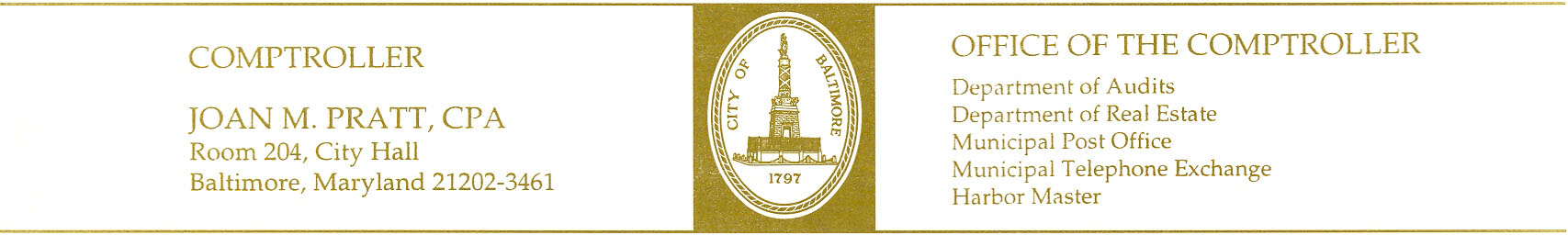 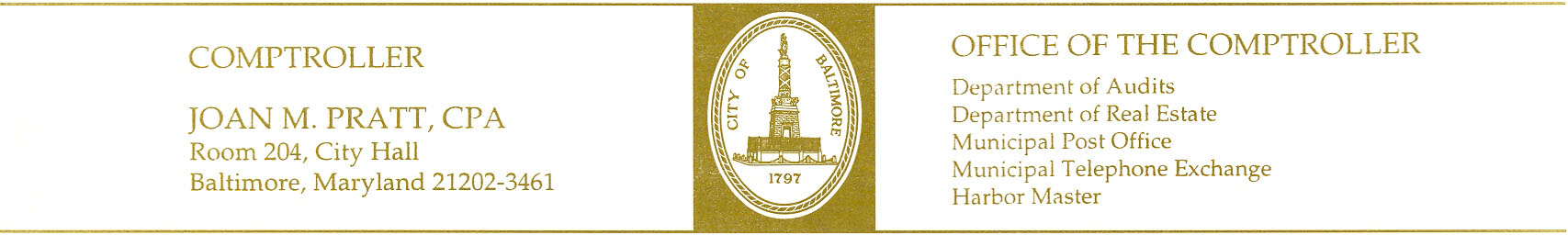 TO: Taxation, Finance & Economic DevelopmentFROM: Department of Real EstatePOSITION: Support the PassageRE: Council Bill 20-0581 Sale of Property – A Portion of South Boston Street, Extending from South Haven StreetINTRODUCTION:	The Department of Real Estate is herein reporting on City Council Bill 20-0581 introduced by Council President Scott.PURPOSE:For Mayor and City Council of Baltimore to sell, at either public or private sale, all its interest in certain property known as a variable width portion of Boston Street extending from Haven Street, Westerly 723.60 feet, more or less, and no longer needed for public use; and providing for a special effective date.BRIEF HISTORY:This Bill if approved, would allow for the sale for redevelopment. FISCAL IMPACT:   Positive, the sale will return the property back to the tax rolls. AGENCY/DEPARTMENT POSITION:The Department of Real Estate supports the passage of City Council Bill 20-0581.Sincerely, Walter J HortonReal Estate Officer